O bojamaO bojama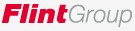 CMYK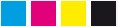 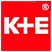 NOVAVIT F918 SUPERME BIO- BIO boja za sve savremene mašine velike brzineNOVAVIT F700 SPEED PLUS – Mineralna brzosušeća bojaVISION PLUS F960 BIO – BIO boja za štampu na svim vrstama materijala i sporijim mašinamaNOVAPLAST – Boja za neupijajuće podlogeNOVALESS – Boja za suvi ofsetNOVABOARD – Brzosušeća boja sa oksidativnim sušenjemULTRAKING XTN (UV BOJE) – Za sve vrste papira i neupijajućih podlogaNOVASTAR – Boja za sve vrste papira i kartonaNOVAFORM – Boja za postprint štampuPosebne bojeNOVAVITA EASY MIX BIO (PANTONE) – Boje za  optimalno mešanje boja upotrebom Colour Formula GuideNOVAPLAST (PANTONE SKALA) – Boje za neupijajuće podlogeFluorescent PANTONE – Boje za mat papire. Boja je fluorescentna kada se izlaže UV svetlu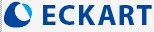 Metalizirane bojeZLATNA I SERBRNAPANTONE METALIZIRANE BOJE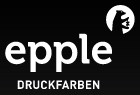 NESTO O NJIMA I MAIL ADRESA (kad se klikne na ikonicu)